ΣΧΟΛΗ ΓΕΩΠΟΝΙΚΩΝ ΕΠΙΣΤΗΜΩΝ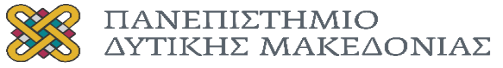 Τμήμα Γεωπονίας / κατεύθυνσης Φυτικής Παραγωγής			ΧΡΟΝΟΔΙΑΓΡΑΜΜΑ ΕΡΓΑΣΤΗΡΙΟΥ
Εαρινό εξάμηνο 2023-24
Εργαστήριο Χημείας (Δευτέρα 11:15-13:00 & 13:15-15:00)Ύλη εξετάσεωνΟι παρουσιάσεις των εργαστηριακών Ασκήσεων που είναι αναρτημένες στο eclass - ενότητα Έγγραφα > Εργαστήριο.Γεωργικά Φάρμακα
ΕΡΓΑΣΤΗΡΙΟ - εξάμηνο Η’
https://eclass.uowm.gr/courses/AGRO229α/αΗμερομηνίαΠεριγραφή119/02/2024ΕΝΗΜΕΡΩΣΗ226/02/2024ΥΠΟΛΕΙΜΜΑΤΑ ΦΥΤΟΦΑΡΜΑΚΩΝ 1  -  Ομάδα Α & Ομάδα Β204/03/2024ΥΠΟΛΕΙΜΜΑΤΑ ΦΥΤΟΦΑΡΜΑΚΩΝ 1  -  Ομάδα Γ & Ομάδα Δ211/03/2024ΥΠΟΛΕΙΜΜΑΤΑ ΦΥΤΟΦΑΡΜΑΚΩΝ 1  -  Ομάδα Ε & Ομάδα ΣΤ18/03/2024ΚΑΘΑΡΑ ΔΕΥΤΕΡΑ25/03/2024ΕΘΝΙΚΗ ΕΟΡΤΗ301/04/2024ELISA  -  Ομάδα Α & Ομάδα Β308/04/2024ELISA  -  Ομάδα Γ & Ομάδα Δ315/04/2024ELISA  -  Ομάδα Ε & Ομάδα ΣΤ422/04/2024ΥΠΟΛΕΙΜΜΑΤΑ ΦΥΤΟΦΑΡΜΑΚΩΝ 2  -  Ομάδα Α & Ομάδα ΒΔΙΑΚΟΠΕΣ ΠΑΣΧΑ413/05/2024ΥΠΟΛΕΙΜΜΑΤΑ ΦΥΤΟΦΑΡΜΑΚΩΝ 2  -  Ομάδα Γ & Ομάδα Δ420/05/2024ΥΠΟΛΕΙΜΜΑΤΑ ΦΥΤΟΦΑΡΜΑΚΩΝ 2  -  Ομάδα Ε & Ομάδα ΣΤ27/05/2024-ΕξετάσειςΦλώρινα, 15/02/2024Τσακίρης ΙωάννηςΠαπαδόπουλος Βασίλειος